Emergency ContactRider Contact InformationRider’s Full Name  ______________________________________________________________Address ______________________________________________________________________City _____________________	State ___________	Zip Code _______________Home Phone ___________________		Cell Phone __________________________Email __________________________________________________________________Next of Kin ___________________________ Relation to Self _________________Home Phone ____________________	Cell Phone __________________________Work Phone _________________________Alternate ContactAlternate Emergency Contact Person _______________________________________Home Phone ______________________ Cell Phone __________________________Work Phone _______________________Alternate Emergency Contact Person _______________________________________Home Phone ______________________	Cell Phone __________________________Work Phone _______________________Medical InformationPrimary Care or Other Preferred Doctor __________________________________Phone __________________________Please list any Medical Conditions or Allergies medical staff should be aware of: ________________________________________________________________________________________________________________________________________________________________________________________________________________________________________________________________________________________________________________________________________________________________________________________________________________________________________________________________________________________________________________________________________________________________________________________________________________________________________________________________________________________________________________________________________________________________________________________________________________________________________________________________________________________________________________________________________________________________________	My signature authorizes Tall Pine Stables in the event of an accident or emergency: 1) to use this information to contact my next of kin and/or designated decision maker; 2) to contact and discuss my condition with my primary care or preferred doctor indicated; and 3) administer first aid to me and obtain emergency medical care for me.Signed _______________________________________ Date ____________________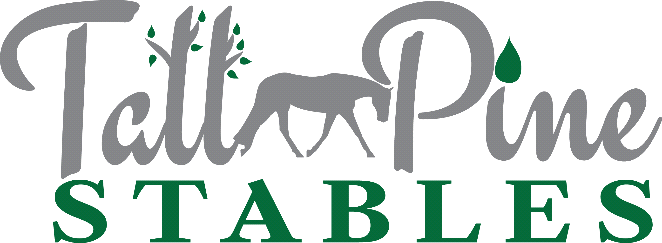 